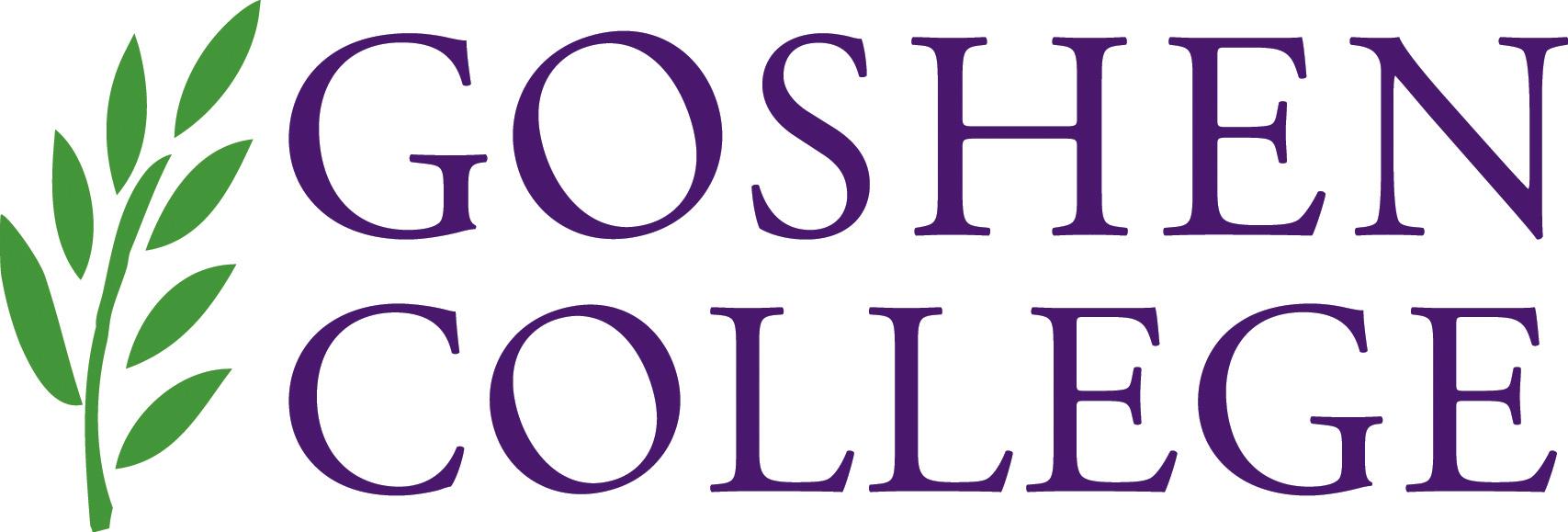 Teaching Faculty Graduate Funding AgreementIn signing this document, I agree to reimburse Goshen College for any grant or scholarship that I have received to cover the cost of my graduate funding as per the following policy:Tuition grants and scholarships are provided based on the faculty member agreeing to continue employment at Goshen College  for a minimum of five academic years in a .5 - 1.0 FTE position following completion of a graduate degree.   If the faculty member discontinues employment at Goshen College prior to this 5 year period, repayment is expected and repayment will be prorated:0 completed years of service after graduation:  100% of combined Goshen College Funds.* 1 completed  year of service after graduation:  80% of combined Goshen College Funds.2 completed  years of service after graduation:  60% of combined Goshen College Funds.3 completed years of service after graduation: 40% of combined Goshen College Funds.4 completed years of service after graduation: 20% of combined Goshen College Funds.5 completed years of service after graduation: 0% of combined Goshen College Funds.If a faculty member discontinues employment at Goshen College prior to completion of a graduate degree, 100% of combined Goshen College Funds shall be repaid.*Currently Mininger, the President’s Innovation and all Department Restricted Funds and Scholarships are to be treated as Goshen College Funds. This agreement must be signed by the Teaching Faculty member receiving  funding, the chair of his or her academic department and the Academic Dean before institutional funds will be released as a scholarship or grant. Academic Year:Name of Faculty Member:Degree for which Goshen College funding is provided:Institution at which Degree is offered:Date: 					Funding Recipient:Date: 					Department Chair:Date: 					Academic Dean:Distribute copies of signed agreement to: Personnel file (HR), Faculty File (Dean’s Office), Financial Aid, VP for FinanceFunding Source:Amount: 